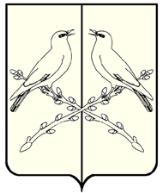 АДМИНИСТРАЦИЯТИШАНСКОГО СЕЛЬСКОГО ПОСЕЛЕНИЯТАЛОВСКОГО МУНИЦИПАЛЬНОГО РАЙОНАВОРОНЕЖСКОЙ ОБЛАСТИРАСПОРЯЖЕНИЕот «19» марта 2020 г. № 36   с. Верхняя ТишанкаОб утверждении перечня населенныхпунктов Тишанского сельскогопоселения, подверженных угрозеперехода ландшафтных пожаровВ связи с ежегодной вспышкой большого количества ландшафтных пожаров и с целью обеспечения пожарной безопасности на территории Тишанского сельского поселения:Утвердить перечень населенных пунктов подверженных угрозе распространения ландшафтных пожаров на территорию населенных пунктов (приложение 1). План по уборке сухой растительности на территории Тишанского сельского поселения (приложение 2).Производить обновление опашки населенных пунктов до конца пожароопасного периода.Создать резерв горюче-смазочных материалов.Провести проверку источников наружного и внутреннего противопожарного водоснабжения. Очистить проезды и подъезды к зданиям, сооружениям и водоисточникам.6. Усилить контроль за выполнением правил пожарной безопасности на соответствующих территориях. Провести дополнительный подворный инструктаж с населением по пожарной безопасности.7. Настоящее распоряжение вступает в силу с момента официального опубликования.8. Контроль за исполнением настоящего постановления оставляю за собой.Глава Тишанского сельского поселения                                               Казьмин А.Н.                                                                                Приложение 1 к распоряжению администрации                                                                             Тишанского сельского поселения                                                                                            от 19.03.2020 года № 36Перечень населенных пунктов подверженных переходу ландшафтных пожаров на территорию населенных пунктов.с. Бирючс. Верхняя ТишанкаПриложение 2 к распоряжению администрации                                                                            Тишанского сельского поселения                                                                                           от 19.03.2020 года № 36ПЛАНПО ОКАЩИВАНИЮ ТРАВЫ И СУХОЙ РАСТИТЕЛЬНОСТИ НА ТЕРРИТОРИИ ТИШАНСКОГО СЕЛЬСКОГО ПОСЕЛЕНИЯ НА 2020 ГОД.1Водонапорные башни, гидранты, пожарные ёмкостис. Верхняя Тишанка: ул. Центральная, Чеснокова, Гагарина, Свободы, Северная. с. Бирюч: ул. Колхозная, ул. Советская,  ул. Молодежная, ул. Восточная, ул. Московская.  Окащивание сухой растительности с. Верхняя Тишанка:Ул. Проезжая. ул. Коминтерна, ул. Красина, ул. Набережная, ул. Гернета, ул. Колхозная, пер. Пугачева, пер. Победы, ул. Северная. ул. Трудовая, ул. Школьная, ул. Советская, 50 лет ВЛКСМ, Пролетарская, Революции, Ленина, пер Пушкина, пер. Кутузова, пер. Горького. 40 лет Октября, пер. Чапаева, ул. Калинина, ул. Прибитюжная, ул. Богдана Хмельницкого, ул. Степа Разина, пер. Пугачева.ул. Первомайская, ул. Чеснокова, ул. Народная, ул. Тургеева, ул. Садоваяул. Центральная, ул. Фрунзе, ул. Желтова, ул. Октябрьская, ул. Ленинская, ул. Карла Маркса, ул. Комсомольская. ул. Проезжая, пер. Кольцова, ул. Полевая, ул. Свободы, ул. Гагарина. ул. Молодёжная, ул. Ломоносова, ул. Заречная, ул. Приовражная, ул. Кирова, ул.  Кузнецова.Окащивание сухой растительности с. Бирюч: ул. Колхозная, ул. Советская,  ул. Молодежная, ул. Восточная, ул. Московскаяс 27.04.-15.06.2020г2Водонапорные башни, гидранты, пожарные ёмкостис. Верхняя Тишанка: ул. Центральная, Чеснокова, Гагарина, Свободы, Северная. с. Бирюч: ул. Колхозная, ул. Советская,  ул. Молодежная, ул. Восточная, ул. Московская.  Окащивание сухой растительности с. Верхняя Тишанка:Ул. Проезжая. ул. Коминтерна, ул. Красина, ул. Набережная, ул. Гернета, ул. Колхозная, пер. Пугачева, пер. Победы, ул. Северная. ул. Трудовая, ул. Школьная, ул. Советская, 50 лет ВЛКСМ, Пролетарская, Революции, Ленина, пер Пушкина, пер. Кутузова, пер. Горького. 40 лет Октября, пер. Чапаева, ул. Калинина, ул. Прибитюжная, ул. Богдана Хмельницкого, ул. Степа Разина, пер. Пугачева.ул. Первомайская, ул. Чеснокова, ул. Народная, ул. Тургеева, ул. Садоваяул. Центральная, ул. Фрунзе, ул. Желтова, ул. Октябрьская, ул. Ленинская, ул. Карла Маркса, ул. Комсомольская. ул. Проезжая, пер. Кольцова, ул. Полевая, ул. Свободы, ул. Гагарина. ул. Молодёжная, ул. Ломоносова, ул. Заречная, ул. Приовражная, ул. Кирова, ул.  Кузнецова.Окащивание сухой растительности с. Бирюч: ул. Колхозная, ул. Советская,  ул. Молодежная, ул. Восточная, ул. Московская с 16.06-28.08.2020г3Водонапорные башни, гидранты, пожарные ёмкостис. Верхняя Тишанка: ул. Центральная, Чеснокова, Гагарина, Свободы, Северная. с. Бирюч: ул. Колхозная, ул. Советская,  ул. Молодежная, ул. Восточная, ул. Московская.  Окащивание сухой растительности с. Верхняя Тишанка:Ул. Проезжая. ул. Коминтерна, ул. Красина, ул. Набережная, ул. Гернета, ул. Колхозная, пер. Пугачева, пер. Победы, ул. Северная. ул. Трудовая, ул. Школьная, ул. Советская, 50 лет ВЛКСМ, Пролетарская, Революции, Ленина, пер Пушкина, пер. Кутузова, пер. Горького. 40 лет Октября, пер. Чапаева, ул. Калинина, ул. Прибитюжная, ул. Богдана Хмельницкого, ул. Степа Разина, пер. Пугачева.ул. Первомайская, ул. Чеснокова, ул. Народная, ул. Тургеева, ул. Садоваяул. Центральная, ул. Фрунзе, ул. Желтова, ул. Октябрьская, ул. Ленинская, ул. Карла Маркса, ул. Комсомольская. ул. Проезжая, пер. Кольцова, ул. Полевая, ул. Свободы, ул. Гагарина. ул. Молодёжная, ул. Ломоносова, ул. Заречная, ул. Приовражная, ул. Кирова, ул.  Кузнецова.Окащивание сухой растительности с. Бирюч: ул. Колхозная, ул. Советская,  ул. Молодежная, ул. Восточная, ул. Московская.  с 01.09 -30.10.2020г